      *-выдаются при достаточном финансировании*   выдаются при достаточном финансировании                          *-выдаются при достаточном финансировании                                                                                                                                                                                                             *-выдаются при достаточном финансировании     *-выдаются при достаточном финансировании                            *- выдаются  при достаточном финансировании     *-выдаются при достаточном финансированииЦикличное десятидневное меню для питания воспитанников МДОУ «Детский сад «Колокольчик»сезон: осень-зима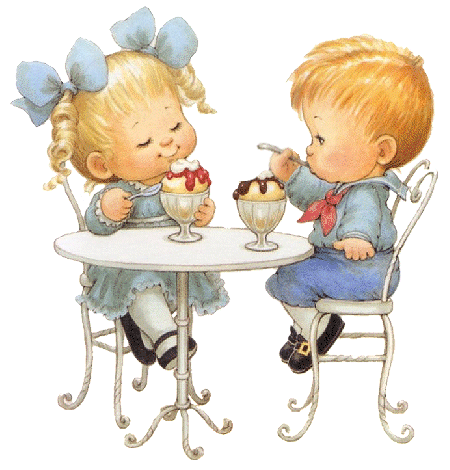  Рацион питания в детском саду формируют в зависимости от возраста ребенка. Это две возрастные категории: дети до 3 лет, и от 3 до 7 лет. Список блюд, которые дети будут употреблять в пищу,  составляется на 2 недели вперед, учитывая времена года Блюда готовятся  в соответствии с технологическими картами приготовления блюд.       Организация питания детей в детском саду  должна сочетаться с правильным питанием ребенка в семье. Для этого необходима четкая преемственность между ними.  Нужно стремиться к тому, чтобы питание вне детского сада дополняло рацион, получаемый в организованном коллективе. С этой целью  мы публикуем  десятидневное меню ( на 2 недели пребывания ребенка в детском саду). В выходные и праздничные дни рацион питания ребенка по набору продуктов и пищевой ценности лучше максимально приближать к рациону, получаемому им в детском саду.Цикличное десятидневное меню для питания воспитанников МДОУ «Детский сад «Колокольчик»сезон: осень-зима Рацион питания в детском саду формируют в зависимости от возраста ребенка. Это две возрастные категории: дети до 3 лет, и от 3 до 7 лет. Список блюд, которые дети будут употреблять в пищу,  составляется на 2 недели вперед, учитывая времена года Блюда готовятся  в соответствии с технологическими картами приготовления блюд.       Организация питания детей в детском саду  должна сочетаться с правильным питанием ребенка в семье. Для этого необходима четкая преемственность между ними.  Нужно стремиться к тому, чтобы питание вне детского сада дополняло рацион, получаемый в организованном коллективе. С этой целью  мы публикуем  десятидневное меню ( на 2 недели пребывания ребенка в детском саду). В выходные и праздничные дни рацион питания ребенка по набору продуктов и пищевой ценности лучше максимально приближать к рациону, получаемому им в детском саду.День:ПОНЕДЕЛЬНИК                      Неделя:ПЕРВАЯСезон:осень-зимаНаименование блюдаМасса порцииМасса порцииНаименование блюдасадясли                          Завтрак1Каша из овсяных хлопьев жидкая молочная200150Кофейный напиток на молоке180150Батон сыром30/820/6                     Завтрак 2                     Завтрак 2Напиток витаминизированный «Золотой шар» *или сок фруктовый (овощной)                                           100150100                  Обед                  ОбедСалат овощной с растительным маслом6045Суп гороховый вегетарианский с гренками250150Котлеты любительские рыбные8060Пюре картофельное160120Компот из сухофруктов витаминизированный180150Хлеб пшеничный5030Хлеб ржаной3020                      Уплотнённый полдник                      Уплотнённый полдникВинегрет с растительным маслом120100Хлеб пшеничный3020Чай с сахаром180150Пирожок печеный с капустой8070Кисломолочный напиток *150100Вафли*4020                           День:Вторник                      Неделя:ПерваяСезон:осень-зимаНаименование блюдаМасса порцииМасса порцииНаименование блюдасадясли                          Завтрак1Суп молочный с макаронными изделиями200150Кофейный напиток на молоке180150Батон с маслом сливочным30/1020/8                     Завтрак 2                     Завтрак 2Напиток витаминизированный «Золотой шар» или сок фруктовый (овощной) *                                          100150100                  Обед                  ОбедСалат из моркови  с растительным маслом6045Суп крестьянский со сметаной250150Тефтели мясо-крупяные8060Рагу овощное160120Компот из сухофруктов витаминизированный180150Хлеб пшеничный4030Хлеб ржаной3020                      Уплотнённый полдник                      Уплотнённый полдникОмлет натуральный120100Пирожок печеный с яблоками8070Кисель витаминизированный180150Кисломолочный продукт *150100Фрукты*10070      *-выдаются при достаточном финансировании                             День:СРЕДА                      Неделя:ПЕРВАЯСезон:осень-зимаНаименование блюдаМасса порцииМасса порцииНаименование блюдасадясли                          Завтрак1Каша пшённая молочная жидкая200150Чай с сахаром180150Батон с сыром30/820/6                     Завтрак 2                     Завтрак 2Напиток витаминизированный «Золотой шар»  или сок фруктовый (овощной) *                                          100150100                  Обед                  ОбедСалат витаминный с растительным маслом6045Борщ на мясном бульоне250150Тефтели из рыбы8060Картофель и овощи, тушеные в соусе160120Компот из сухофруктов витаминизированный 180150Хлеб пшеничный5030Хлеб ржаной4020              Уплотнённый полдник              Уплотнённый полдникСалат из отварной свеклы с раститительным маслом6045Суфле творожное. Соус молочный сладкий130/30100Какао-напиток  на молоке180150Кисломолочный продукт*150100Печенье витаминизированное2010                          День:ЧЕТВЕРГ                      Неделя:ПЕРВАЯСезон:осень-зимаНаименование блюдаМасса порцииМасса порцииНаименование блюдасадясли                          Завтрак1Каша гречневая молочная жидкая200150Кофейный напиток на молоке180150Батон с малом сливочным30/1020/8                     Завтрак 2                     Завтрак 2Напиток витаминизированный «Золотой шар»  или сок фруктовый (овощной) *                                          100150  100                  Обед                  ОбедИкра кабачковая для детского питания5045Рассольник на мясном бульоне со сметаной250150Мясо отварное тушеное с картофелем по-домашнему200140Компот из сухофруктов витаминизирован.180150Хлеб пшеничный5030Хлеб ржаной4020                      Уплотнённый полдник                      Уплотнённый полдникКапуста тушеная160120Колбаски детские (сосиски) отварные5540Кисель витаминизированный180150Фрукты*10070Кисломолочный напиток*150100Пряник витаминизированный*4020                           День:ПЯТНИЦА                      Неделя:ПЕРВАЯСезон:осень-зимаНаименование блюдаМасса порцииМасса порцииНаименование блюдасадясли                          Завтрак1Каша пшеничная молочная жидкая200150Чай с сахаром180150Батон с сыром30/820/6                     Завтрак 2                     Завтрак 2Напиток витаминизированный «Золотой шар»  или сок фруктовый (овощной) *                                          100150100                  Обед                  ОбедСалат из огурцов с растительным маслом*6045Суп овощной на курином бульоне250150Курица отварная8060Сложный гарнир (рис отварной, овощи тушеные)130120Компот из сухофруктов витаминизирован.180150Хлеб пшеничный5030Хлеб ржаной4020                      Уплотнённый полдник                      Уплотнённый полдникСалат из отварной свеклы долькой6045Пудинг творожный со сгущённым молоком130/20100Кофейный напиток  на молоке180150Ирис *4020Кисломолочный продукт*15020                           День:ПОНЕДЕЛЬНИК                      Неделя:ВТОРАЯСезон:осень-зимаНаименование блюдаМасса порцииМасса порцииНаименование блюдасадясли                          Завтрак1Вермишель отварная сладкая200150Какао на молоке180150Батон с маслом сливочным30/1020/8                     Завтрак 2                     Завтрак 2Напиток витаминизированный «Золотой шар» *или сок фруктовый (овощной)                                           100   150100                  Обед                  ОбедСалат из капусты и моркови с растительным маслом6045Суп рыбный из консервов250150Котлеты рыбные паровые8060Рис отварной с овощами130120Компот из сухофруктов витаминизированный180150Хлеб пшеничный5030Хлеб ржаной4020                      Уплотнённый полдник                      Уплотнённый полдникОмлет с сыром120100Чай сладкий с лимоном180150Пирожок печеный с повидлом80700Кисломолочный напиток*15000Фрукты*10070                           День:Вторник                      Неделя:ВТОРАЯСезон:осень-зимаНаименование блюдаМасса порцииМасса порцииМасса порцииНаименование блюдасадсадясли                          Завтрак1Каша из пшена и риса молочная жидкая "Дружба"200200150Батон с сыром30/830/820/6Чай сладкий с молоком180180150                     Завтрак 2                     Завтрак 2                     Завтрак 2Напиток витаминизированный «Золотой шар» или сок фруктовый (овощной) *                                          100   150100   150100                  Обед                  Обед                  ОбедСалат из моркови с растительным масломСалат из моркови с растительным маслом6045Суп свекольный  со сметанойСуп свекольный  со сметаной250150Голубцы ленивые с отварным мясомГолубцы ленивые с отварным мясом180120Компот из сухофруктов витаминизированныйКомпот из сухофруктов витаминизированный180120Хлеб пшеничныйХлеб пшеничный4030Хлеб ржанойХлеб ржаной4020                      Уплотнённый полдник                      Уплотнённый полдник                      Уплотнённый полдникОгурец консервированный404020Колбаски детские (сосиски) отварные555540Картофель отварной150150100Хлеб пшеничный404020Кофейный напиток  на молоке180180150Пряник витаминизированный404020     *-выдаются при достаточном финансировании                           День:СРЕДА                      Неделя:ПЕРВАЯСезон:осень-зимаНаименование блюдаМасса порцииМасса порцииНаименование блюдасадясли                          Завтрак 1Каша ячневая молочная жидкая200150Кофейный напиток с молоком180150Батон с маслом сливочным30/1020/8                     Завтрак 2                     Завтрак 2Напиток витаминизированный «Золотой шар»  или сок фруктовый (овощной) *                                          100   150100                  Обед                  ОбедСалат овощной  с растительным маслом6045Суп картофельный с макаронными издел.250150Сырники творожные, запеченные10080Соус сметанный сладкий3020Компот из сухофруктов витаминный180150Хлеб пшеничный3020Хлеб ржаной3020                      Уплотнённый полдник                      Уплотнённый полдникСалат из огурцов с растительным маслом6045Запеканка картофельная с  отварным мясом180120Чай сладкий с лимоном180150Кисломолочный напиток*150100Хлеб пшеничный4020                          День:ЧЕТВЕРГ                      Неделя:ПЕРВАЯСезон:осень-зимаНаименование блюдаМасса порцииМасса порцииНаименование блюдасадясли                          Завтрак1Каша рисовая молочная жидкая200150Кофейный напиток на молоке180150Батон с сыром30/820/6                     Завтрак 2                     Завтрак 2Напиток витаминизированный «Золотой шар»  или сок фруктовый (овощной) *                                          100   150100                  Обед                  ОбедСалат витаминный  с раститительным масл.5045Суп картофельный с макаронными изделиями250150Жаркое по-домашнему180120Компот из сухофруктов витаминизирован.180150Хлеб пшеничный5030Хлеб ржаной4020                      Уплотнённый полдник                      Уплотнённый полдникРыба, тушёная в томате с овощами160120Пирожок печёный с капустой8070Чай с сахаром180150Фрукты*10070Кисломолочный продукт*150100Вафли*4020                           День:ПЯТНИЦА                      Неделя:ПЕРВАЯСезон:осень-зимаНаименование блюдаМасса порцииМасса порцииНаименование блюдасадясли                          Завтрак1Каша  манная молочная жидкая200150Чай с сахаром180150Батон маслом сливочным30/1020/8                     Завтрак 2                     Завтрак 2Напиток витаминизированный «Золотой шар»  или сок фруктовый (овощной)*                                          100   150100                  Обед                  ОбедСалат из моркови с растительным маслом6540Щи со сметаной250150Гуляш из отварного мяса в томатном соусе8060Каша гречневая рассыпчатая130120Компот из сухофруктов витаминизирован.180150Хлеб пшеничный5030Хлеб ржаной4020                      Уплотнённый полдник                      Уплотнённый полдникСалат из отварной свеклы с растит. маслом6045Запеканка творожная с повидлом130/20100Какао напиток на молоке180150Ирис витаминизированный*4020Кисломолочный напиток*150100